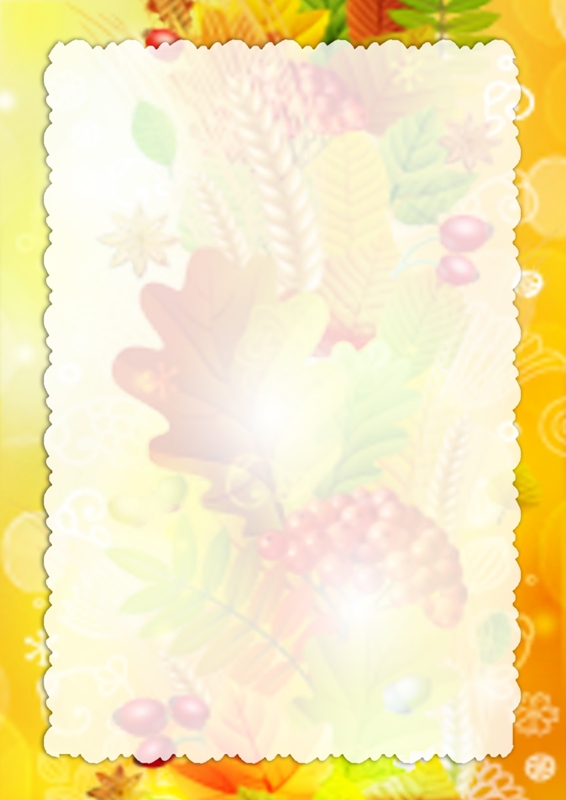 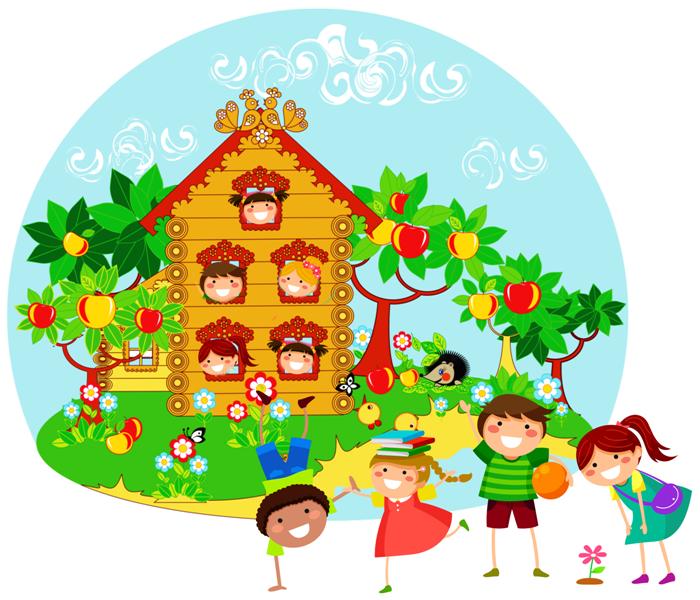 муниципальное бюджетное дошкольное образовательное учреждениедетский сад №16 «Теремок»                           газета о жизни детей, воспитателей и родителей                                                       в детском саду Красавица Осень идёт по России,
Листву умывает дождями косыми,
А после лесам дарит новые краски,
Платья и шали роскошной раскраски.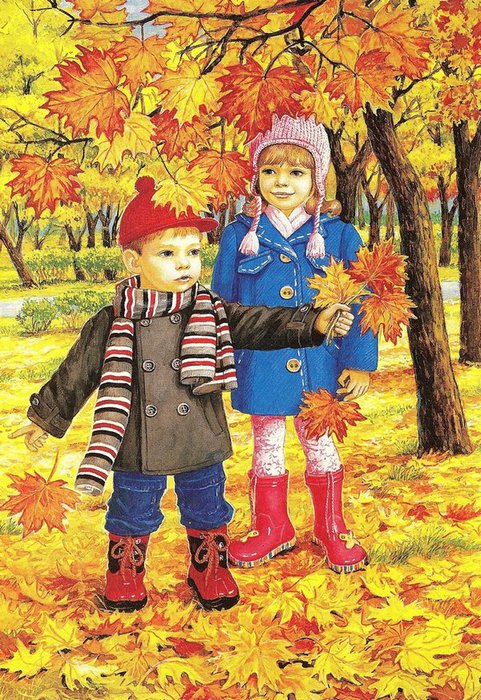 Красавица Осень явилась с дарами,
Сады, огороды, увесив плодами.
Щедра наша яркая русская Осень!Пожалуй же в гости, красавица!Просим!Татьяна КигимВыпуск №2(2)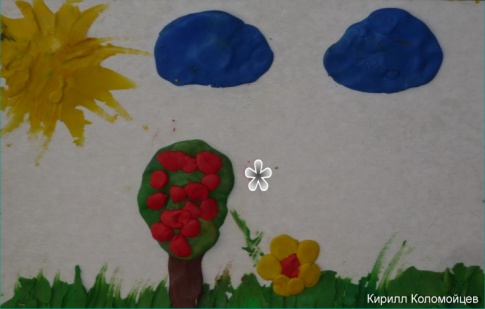 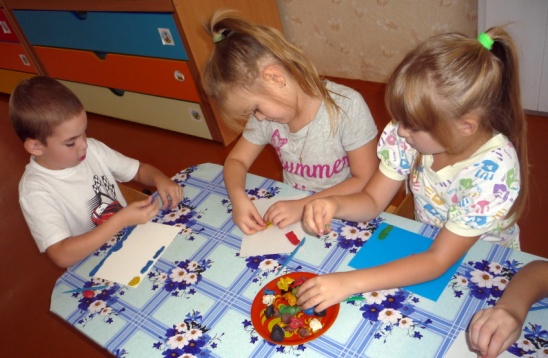  Мы  рисуем  лето –А какого цвета ?Красной краской –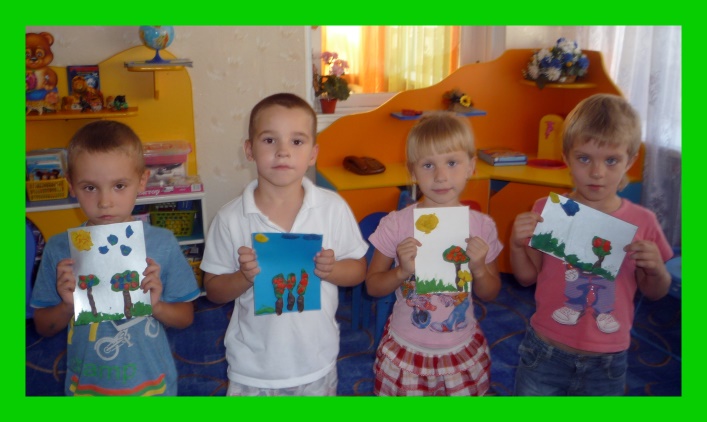 Солнце,На газонах розы,А зелёной – поле,На лугах покосы.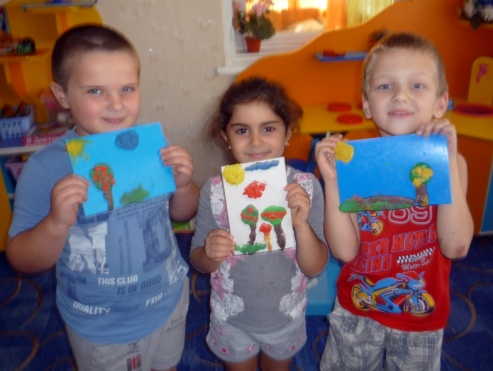 Синей краской – небоИ ручей певучий .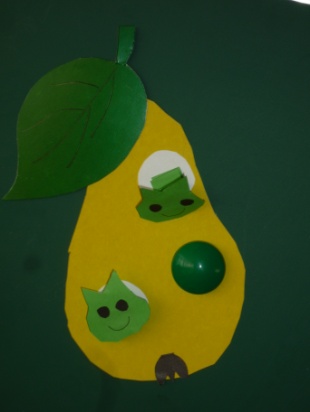 А какую краскуМы  оставим  туче?Мы  рисуем  лето- очень трудно это…  Дети подготовительной к школе группы «Ромашка» приняли активное участие в конкурсе рисунков на тему «Мы рисуем лето», проходившем в нашем детском саду.Детям было предложено самостоятельно выбрать материал для художественного творчества и отразить в своих работах впечатления о лете.Вот что у нас получилось: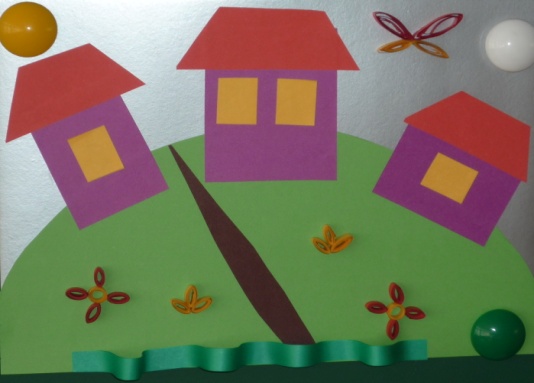 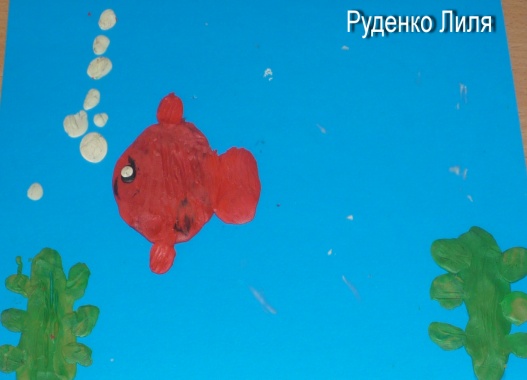 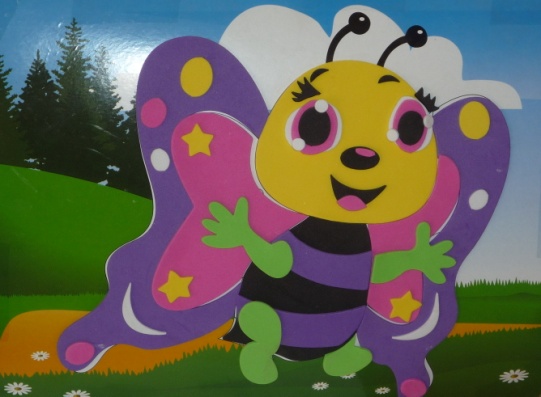 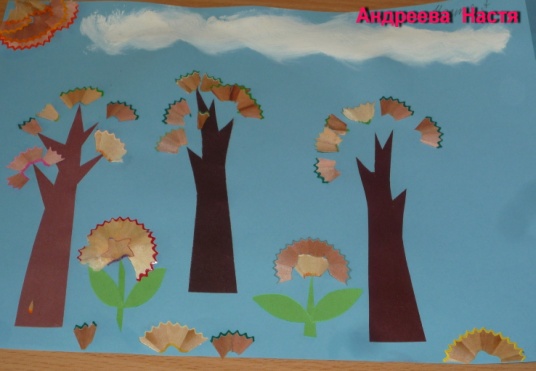 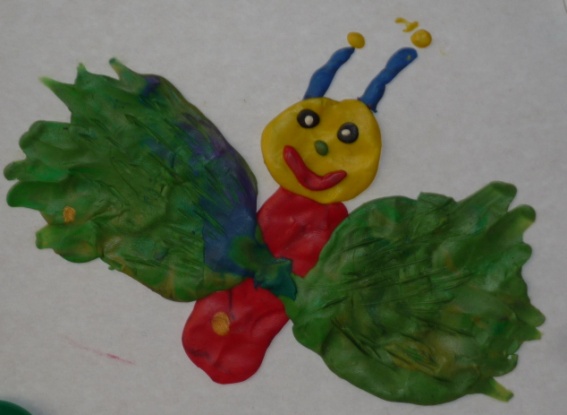 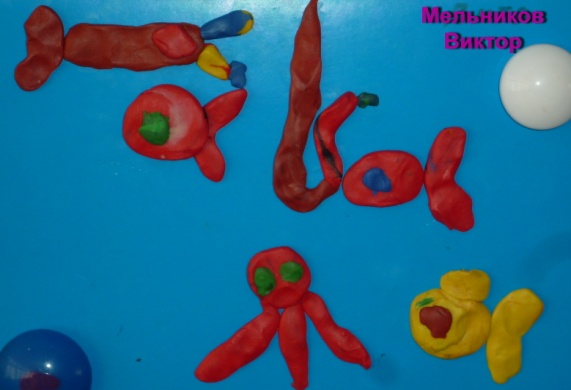                                                                            Воспитатель Щукина О.А.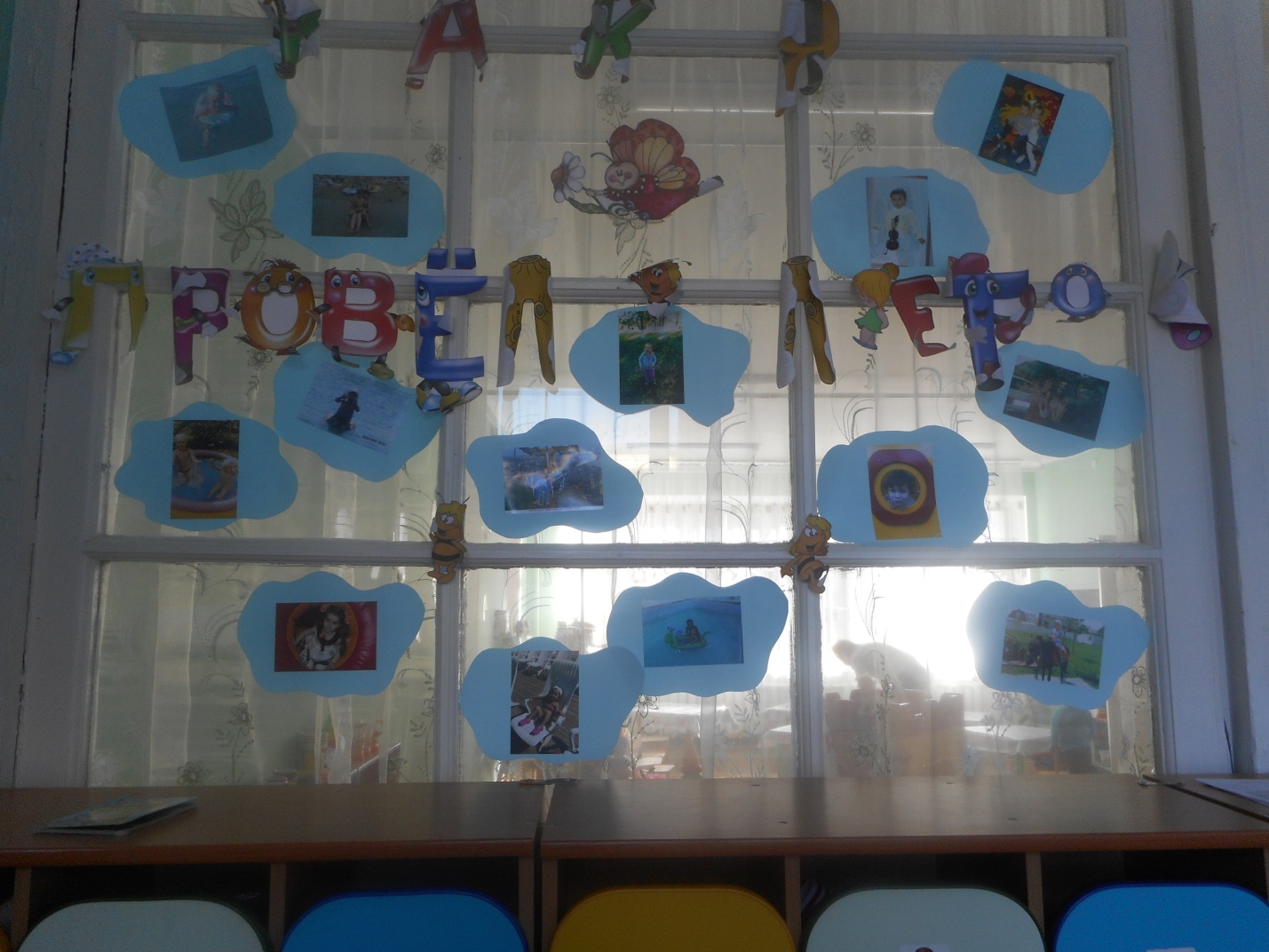 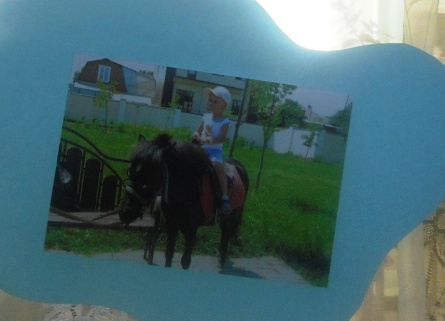 В начале учебного года мы объявили об открытии фотовыставки  «Как я провел лето» и были приятно удивлены, с каким энтузиазмом дети и их родители согласились принять участие.   Какие замечательные фотографии они нам принесли!  Каждый раз, проходя мимо стенда, ребята непременно останавливаются, находят себя на фотографиях и наперебой рассказывают друг другу, как они отдыхали летом.                                          Каникулы у всех выдались отличные! Наши мальчики и девочки замечательно провели время:  навещали бабушек и дедушек в деревне,  купались в море, загорали на пляже, любовались диковинными животными в зоопарке, ловили рыбу в пруду, катались на катере, посещали экскурсии, любовались достопримечательностями… Чем только не занимались!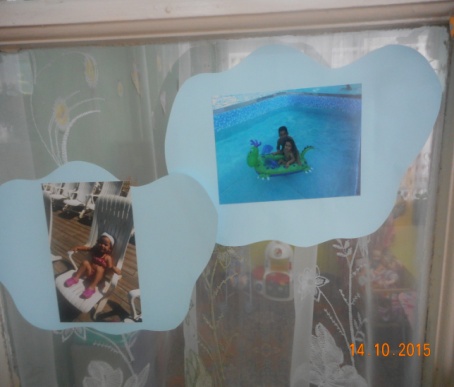 Лето закончилось, как это часто бывает, слишком быстро, но, благодаря этой фотовыставке, солнечное настроение будет с нами всю осень!Воспитатель Руденко А.А.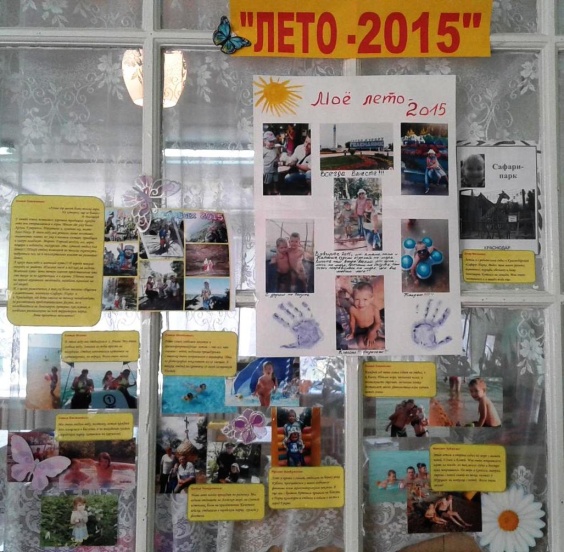 Что такое лето?Это много света,Это поле, это лес,Это тысячи чудес,Это в небе облака,Это быстрая река,Это яркие цветы,Это синь высоты.  (В. Балашов)В сентябре в группе «Почемучка»  прошла выставка фотографий на тему « Лето-2015г».Лет – это отдых: поездки на море, речку, на дачу, а также большое количество других развлечений и радостных минут в кругу семьи.  Дети получают самые яркие и незабываемые впечатления, которые останутся в их памяти, возможно, на                             всю жизнь.Наши родители принесли  интересные снимки, плакаты с фотографиями их детей, а также мини-рассказы самих детей об отдыхе летом.Получилось очень весело и занятно.Благодарим всех родителей, принявших участие в подготовке              выставки «Лето-2015».Воспитатель Рожбицкая В.Н.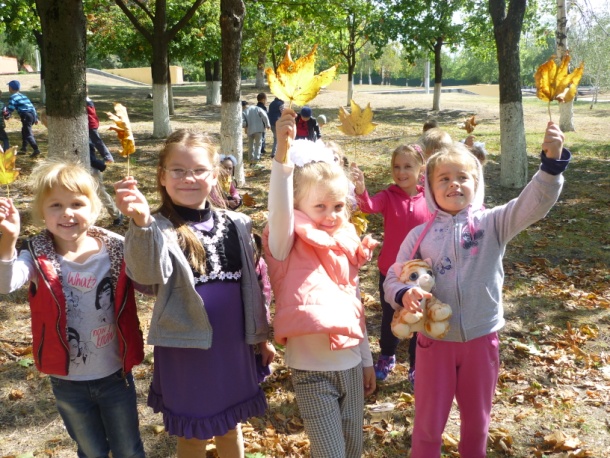 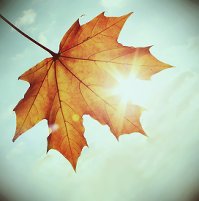 Ходит осень в нашем парке,Дарит осень всем подарки:Фартук розовый — осинке,Бусы красные — рябинке,Зонтик жёлтый — тополям,   Фрукты осень дарит нам.     (И.Винокуров)В один из теплых осенних денечков ребята из группы «Рябинка» отправились в парк рассмотреть всю красоту «золотой» поры.  День был тёплый, солнечный. Листья ярко-желтой окраски застелили уже практически всю землю под деревьями.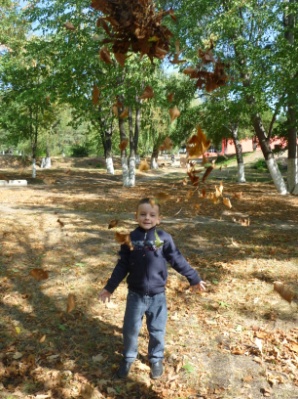 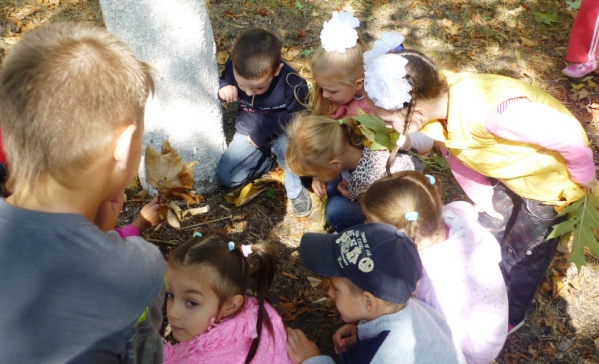 От увиденного захватывало дух.Однако настроение было у всех разное, как и погода осенью – то капризная, дождливая, то сухая и солнечная. 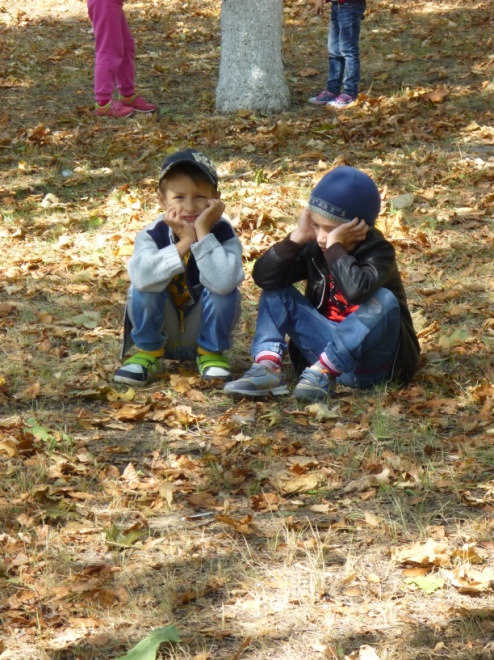 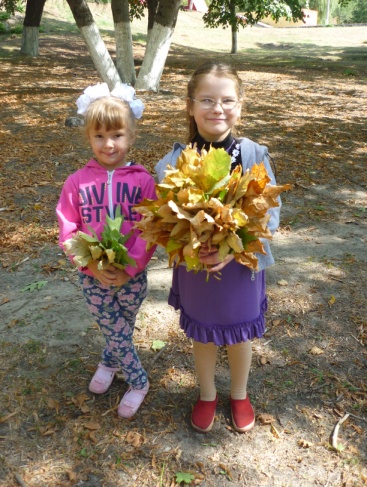 Кому-то было весело. А кому-то взгрустнулось. 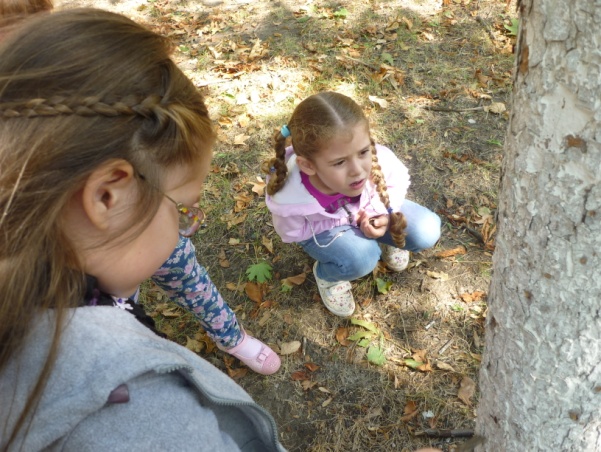 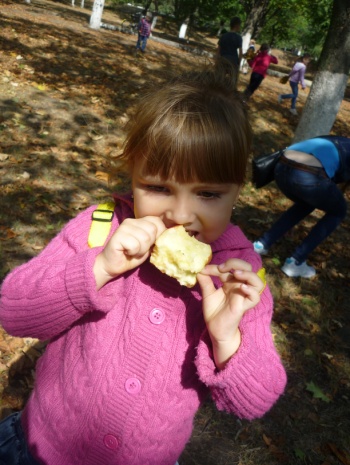 У кого-то разыгрался хороший аппетит, а кто-то                   был занят своим личным                                      делом.  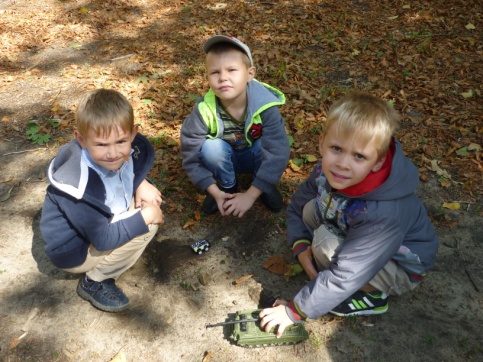 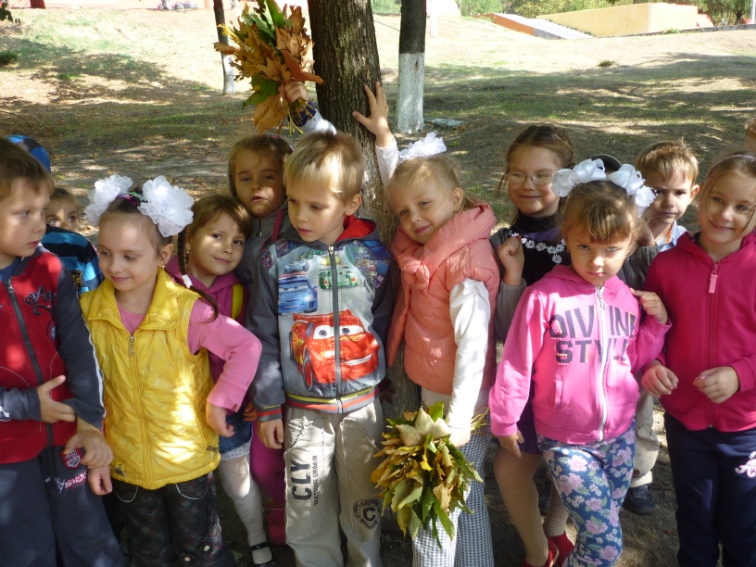 Осень – последняя, самая восхитительная улыбка года.Для группы «Рябинка» эта осень началась с самых ярких красок! И в дальнейшем, даже не смотря на время года, эти краски такими и останутся. Мы очень любим осень!!!                   Воспитатель Сокол А.А.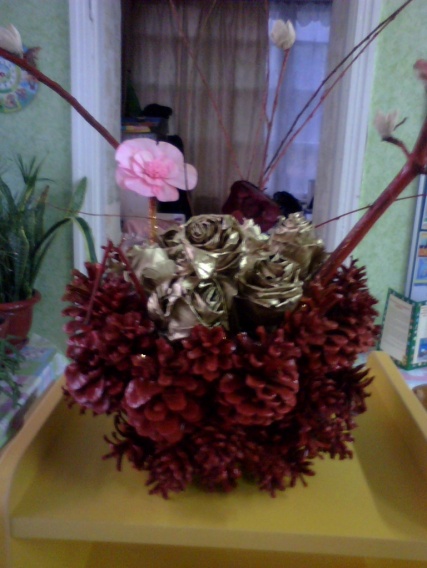 Осень -прекрасная пора! Красота осенней природы так и тянет на улицу. Так и хочется побыть подольше на открытом воздухе, полюбоваться красотой осенней природы. Гуляя с детьми на улице, можно собрать коллекцию природных материалов (шишек, листьев разных деревьев, веточек и т п.) Впечатления, полученные во время прогулок, непосредственно отражаются в детском творчестве.В нашем детском саду уже стало традицией организовывать выставки совместного творчества родителей и детей. Вот и  осень 2015 года не стала исключением.   На выставку «Осень золотая» семьи воспитанников ДОУ изготовили много замечательных поделок из   природного материала.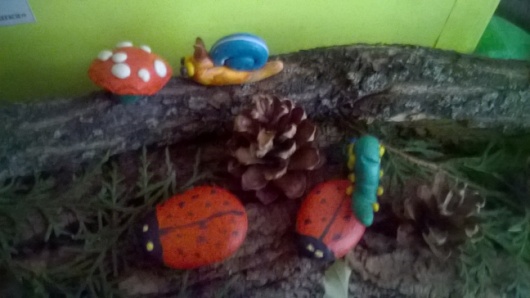 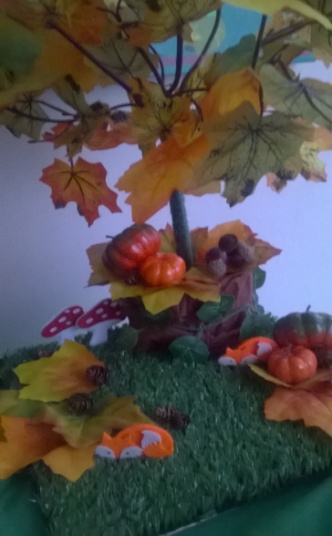 Цель осенней выставки: формирование интереса к эстетической стороне окружающей действительности, удовлетворение потребности детей в самовыражении.Выставка показала, что среди родителей большое количество творческих и увлекающихся людей. Изготовление работ на осеннюю выставку позволяет максимально сократить расстояние между детьми и родителями, физический контакт при общении позволяет детям ощутить собственную значимость, родителям – продемонстрировать положительное отношение к продукту совместной деятельности. 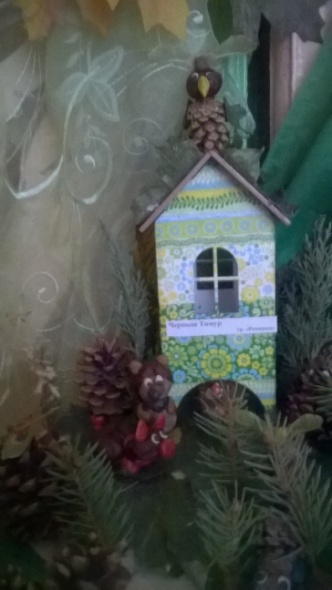 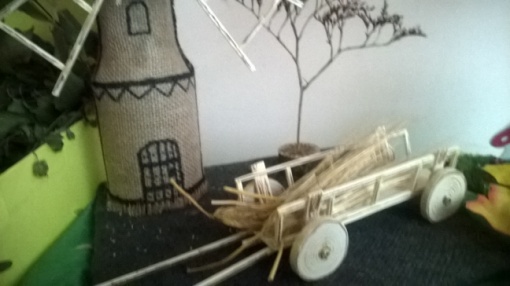 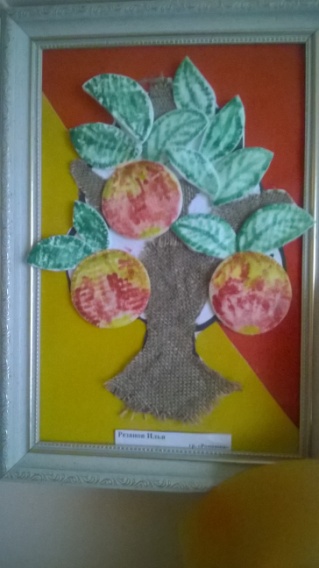 Совместное творчество родителей и ребенка восполняет недостаток родительского внимания, ведь родители обычно весь день проводят на работе, оно снимает давление авторитета родителей, позволяет малышу выразить себя, ощутить свою значимость. И родители, и дошколята, готовясь к осенней выставке, получили необходимую эмоциональную разрядку.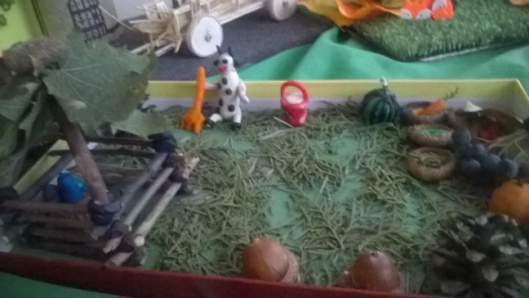 В творчестве мы проявляем устремления души и лучшие качества личности.В творчестве мы постигаем собственные жизненные уроки.Совместное творчество детей и родителей – самое замечательное узнавание нас истинных в наших зеркальных отражениях – детях.Ст. воспитатель Устименко Н.А.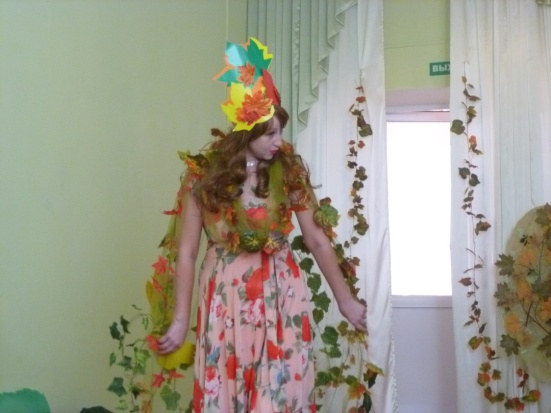 Поступью неспешной, по дорожкам сада,Осень - раскрасавица в гости к нам пришла.И, конечно, щедро листьев разноцветных,И грибов, и ягод детям принесла.Позвала с собою прогуляться с зонтиком,С дождиком осенним в прятки поиграть.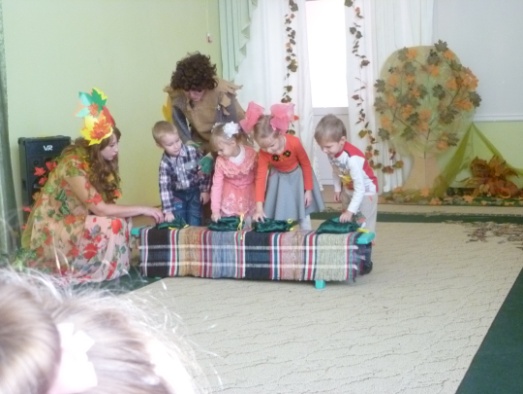 А потом по мокрым от дождя дорожкам,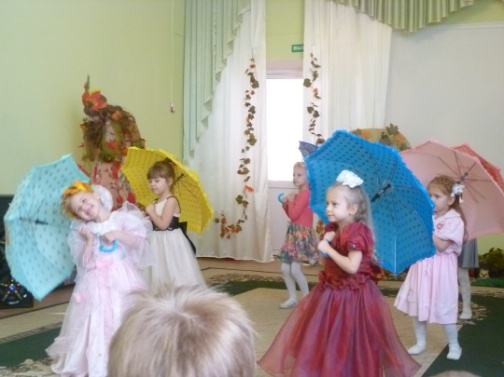 Взявшись вместе за руки, тихо в лес шагать.А в лесу сюрприз ждал, встреча с Бабкой-Ёжкой, 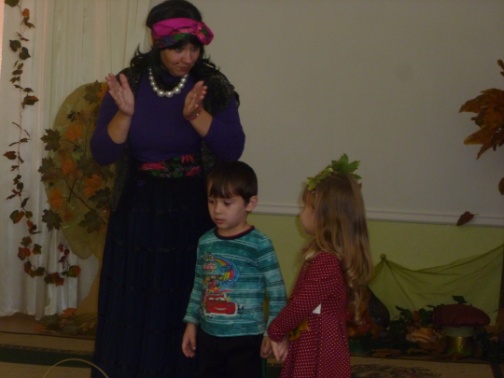 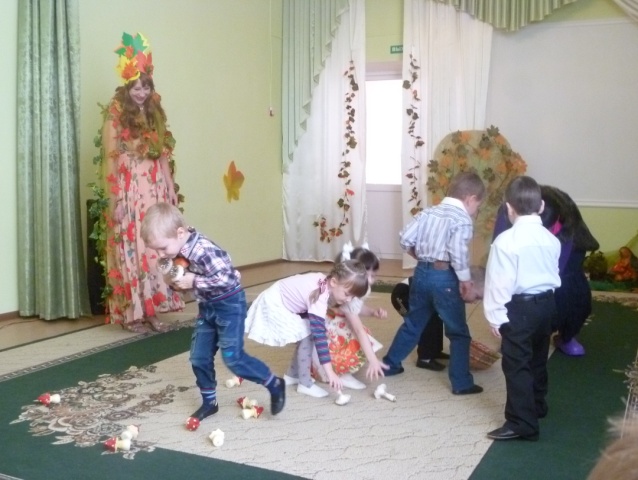 Пусть чуть-чуть ворчливой, но доброй и смешной.Ей грибов собрали целое лукошко,А  после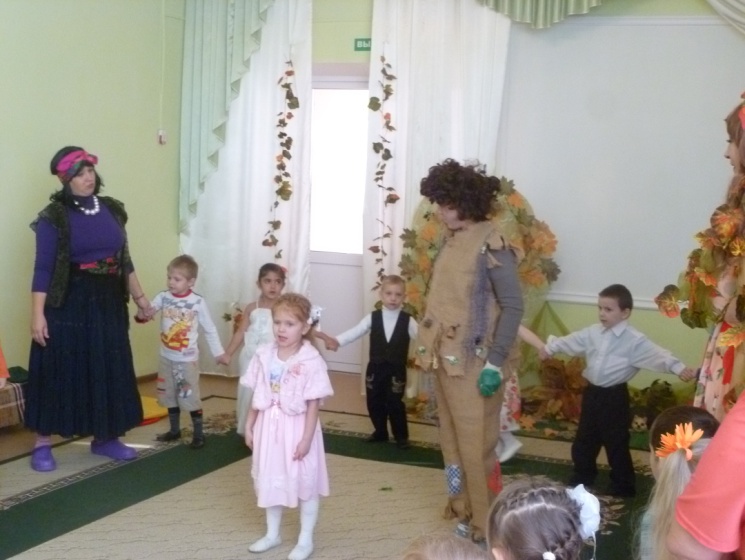 В гости к Лешему пошли мы всей гурьбой. Леший удивился, расспросил нас: «Кто вы?», Выслушал внимательно, предложил сыграть,Весело мы шишки кто больше собирали, Что спрятано в мешочках старались угадать.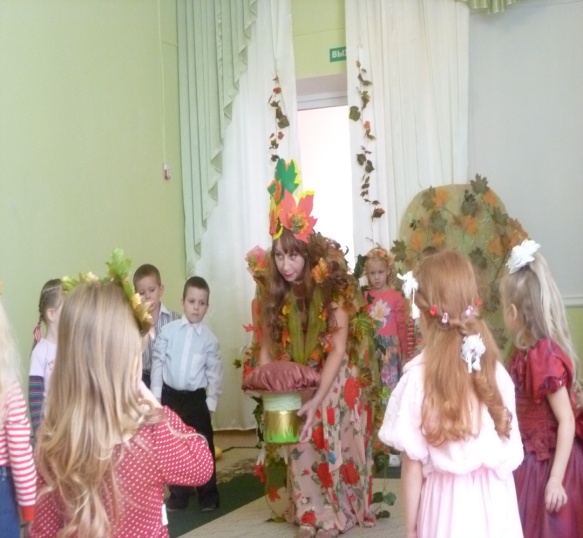 На прощанье Леший с Ёжкой нам вручилиГриб волшебный, значит, ждёт большой сюрприз! 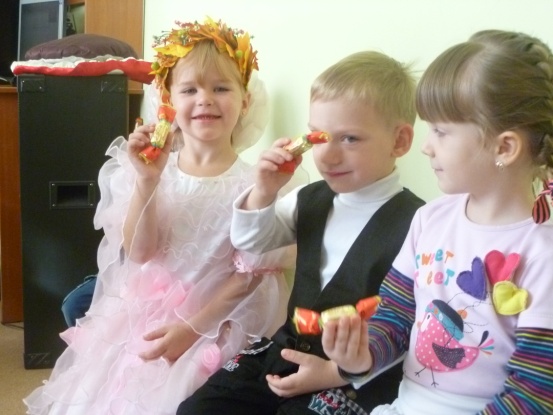 У него под шляпкой, прямо в толстой ножке,Для каждого нашёлся очень вкусный приз!В роли Осени - Шерстобитова М.В.Баба Яга - Сокол А.А.Леший – Юдина В.А.                                     Муз. руководитель Резанова О.И.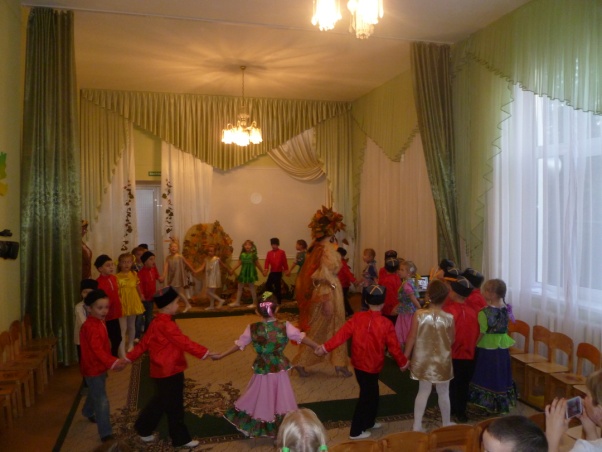 Тихо и неспешно вышла за калитку,Осень золотая глянула в поля,Паучки на тонких нитках-паутинкахЛето бабье принесли, пришла его пора!А народ кубанский славит Осень щедрую,Славит, ей подаренный, богатый урожай.Уж везут на мельницы золотые, спелые,Солнцем напоённые щедрые хлеба.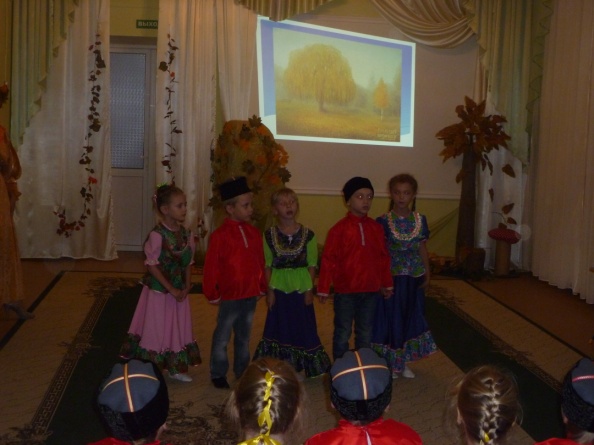 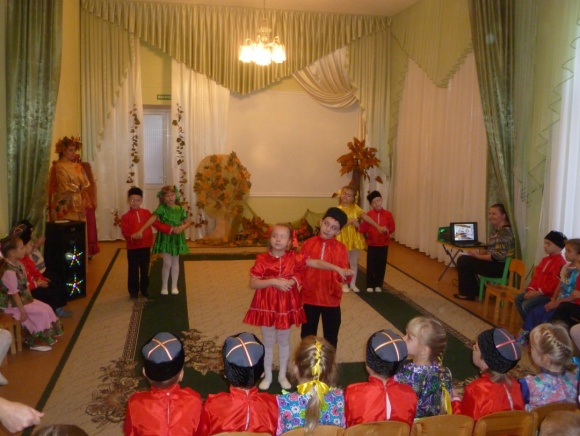 А в садах, как бусы, яблоки развешаны,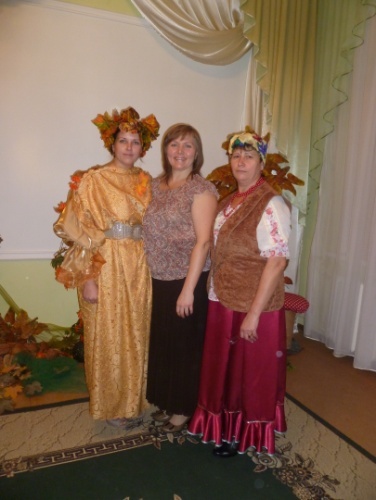 Виноград и груши янтарём горят.Взялись все за дело дружно и умело,Вот уж всё и собрано! Гуляй, казак! Ура!Осень песней встретили, удаль показали,Ловкостью блеснули, пляской всех зажгли.Ведь не зря в народе нашем говорится:«Сделал дело – смело гуляй, хоть до зари!»И всем тем, кто не ленился,И старательно трудился, Осень дарит каравай.Всем на радость раздавай!!!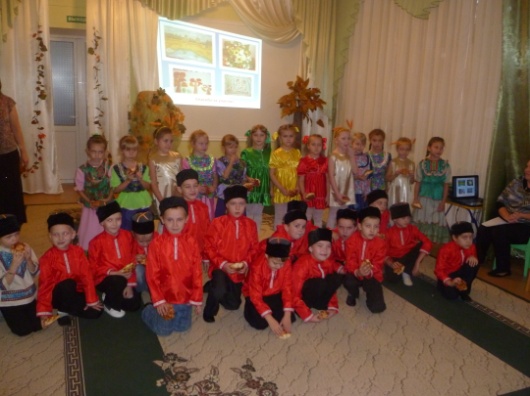  В роли Осени – Лазарева И.В. Казачка – Щукина О.А.  Муз. руководитель Резанова О.И.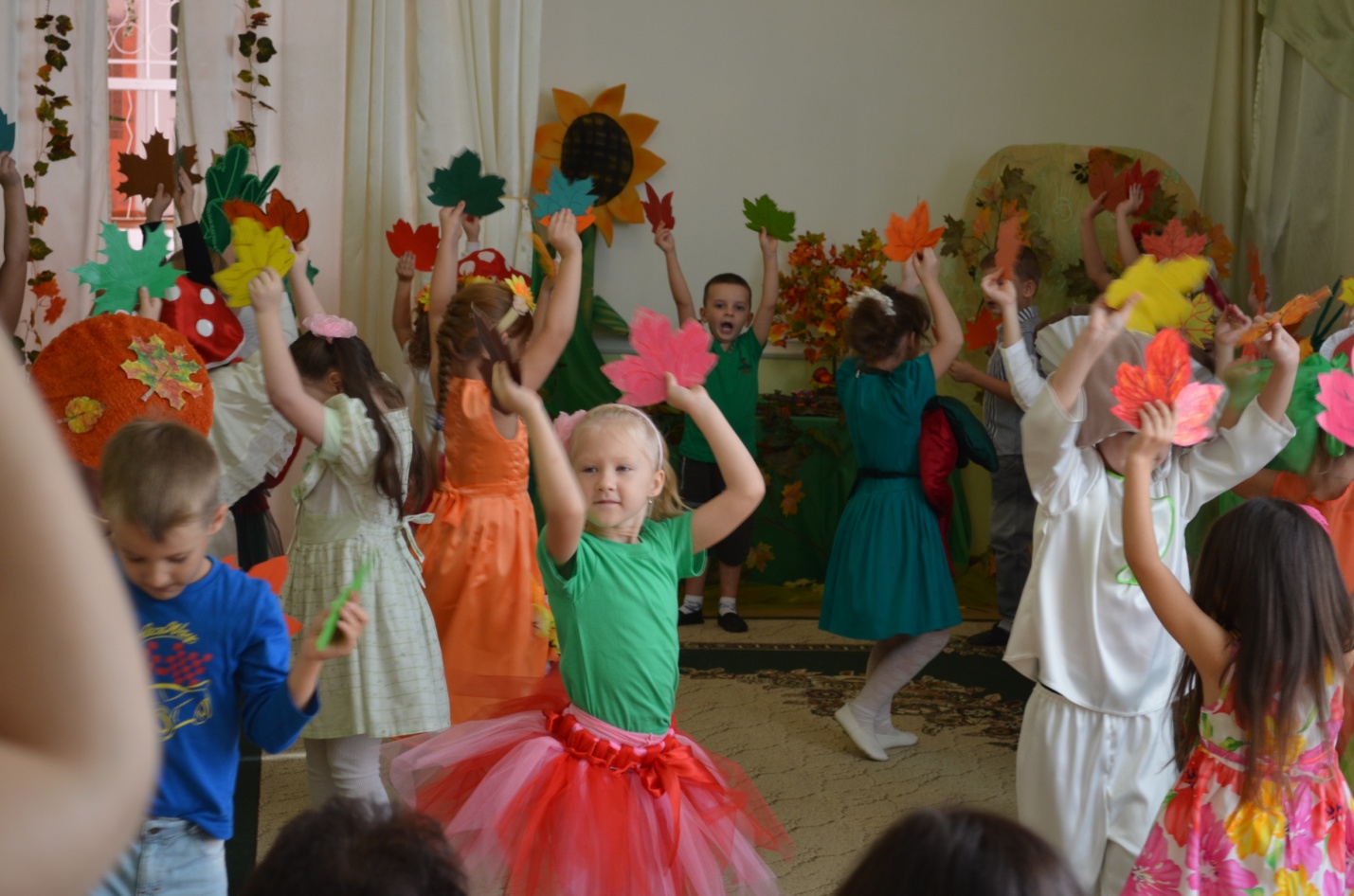 16 октября в группах «Топтыжка» и «Рябинка» были проведены осенние утренники.  В этот раз  родителям было предложено  самостоятельно  продумать и оформить костюм ребенка на тему осени. Наши родители поддержали эту идею и справились «на ура».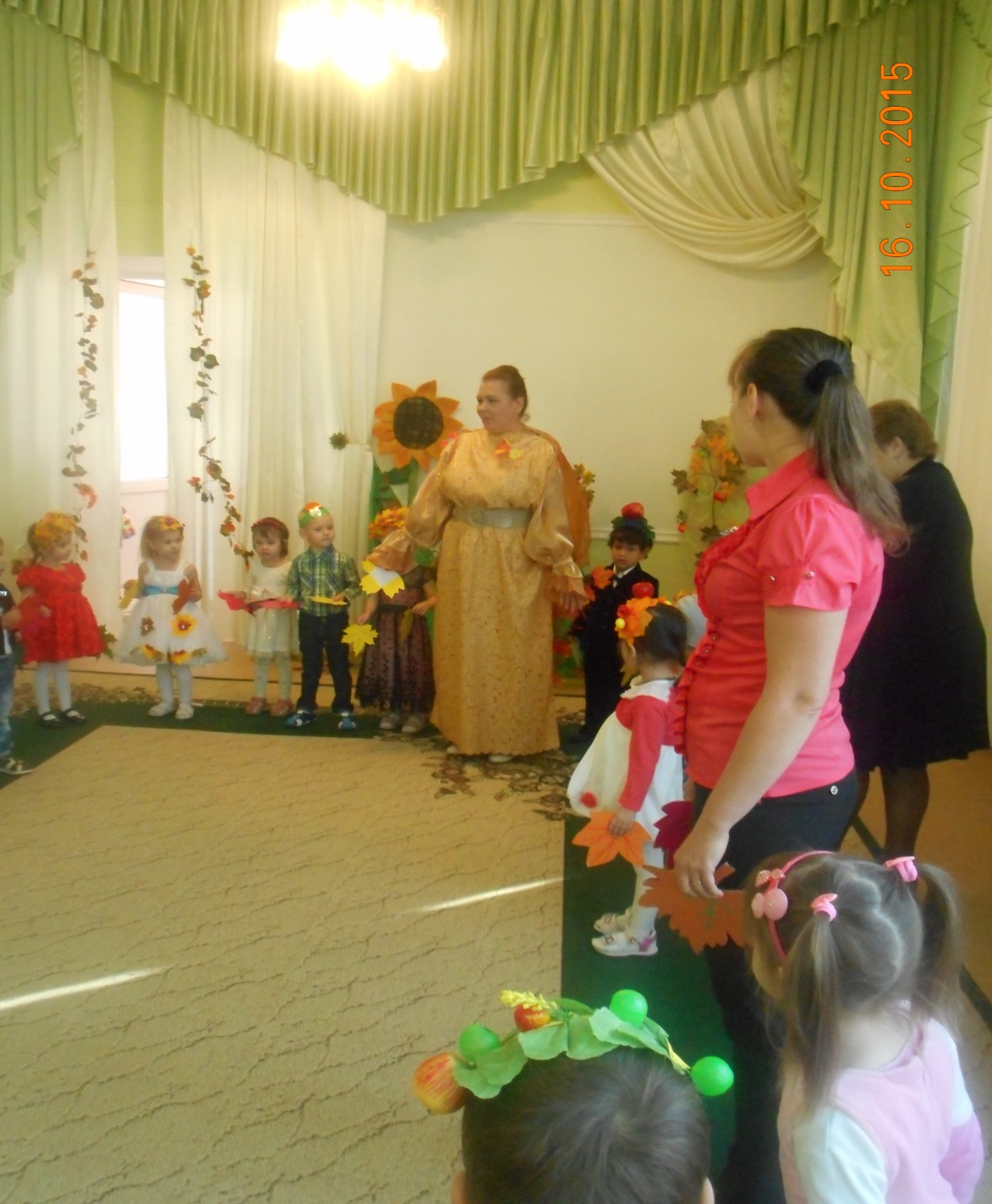 Дети с удовольствием выступали - читали стихи, танцевали и пели в ярких,  замечательных нарядах. К малышам на праздник пришёл Петушок, дети помогли Петушку выздороветь и научили одеваться в непогоду.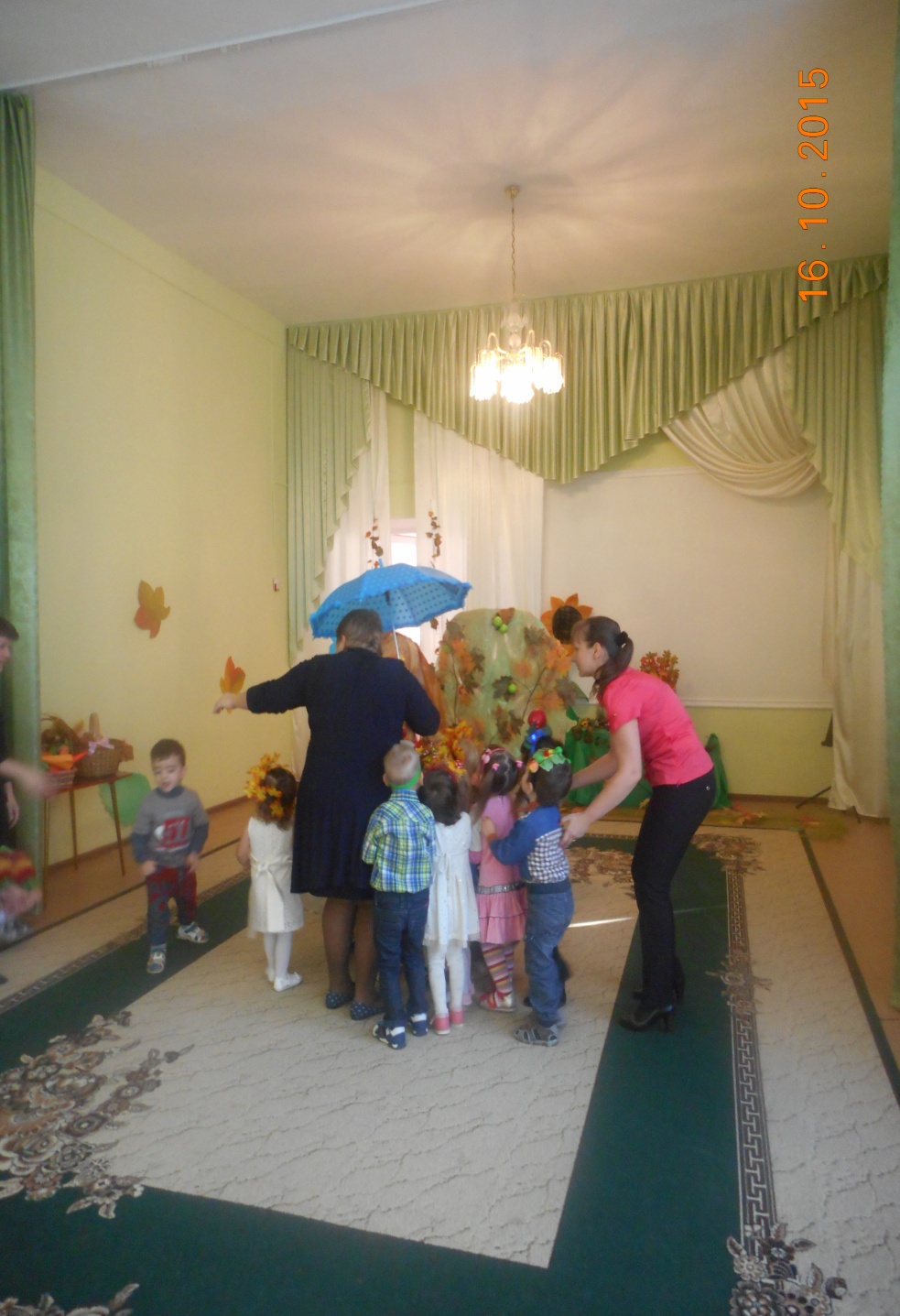 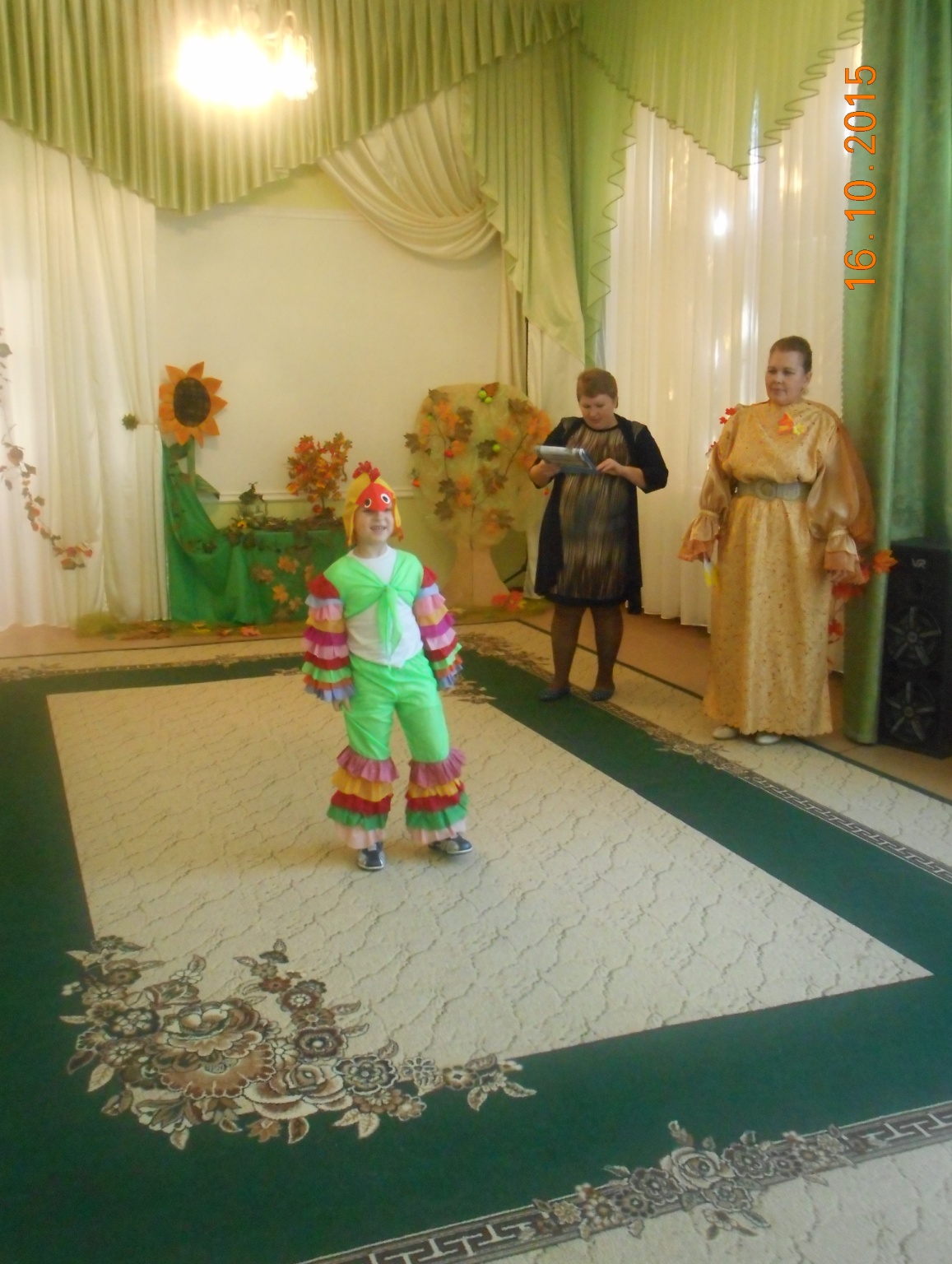 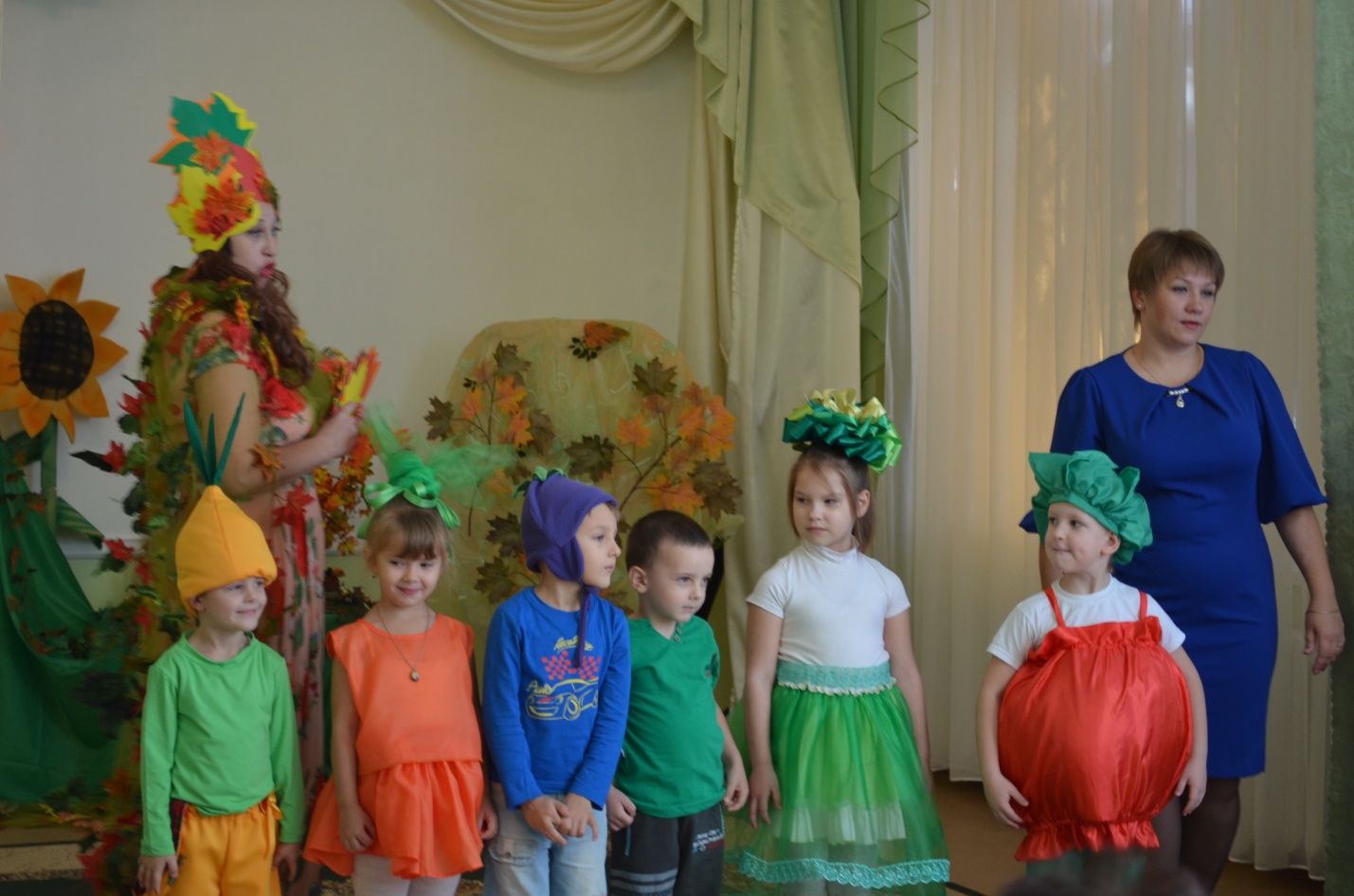 Сценка «Спор овощей» окончилась бурными аплодисментами наших гостей.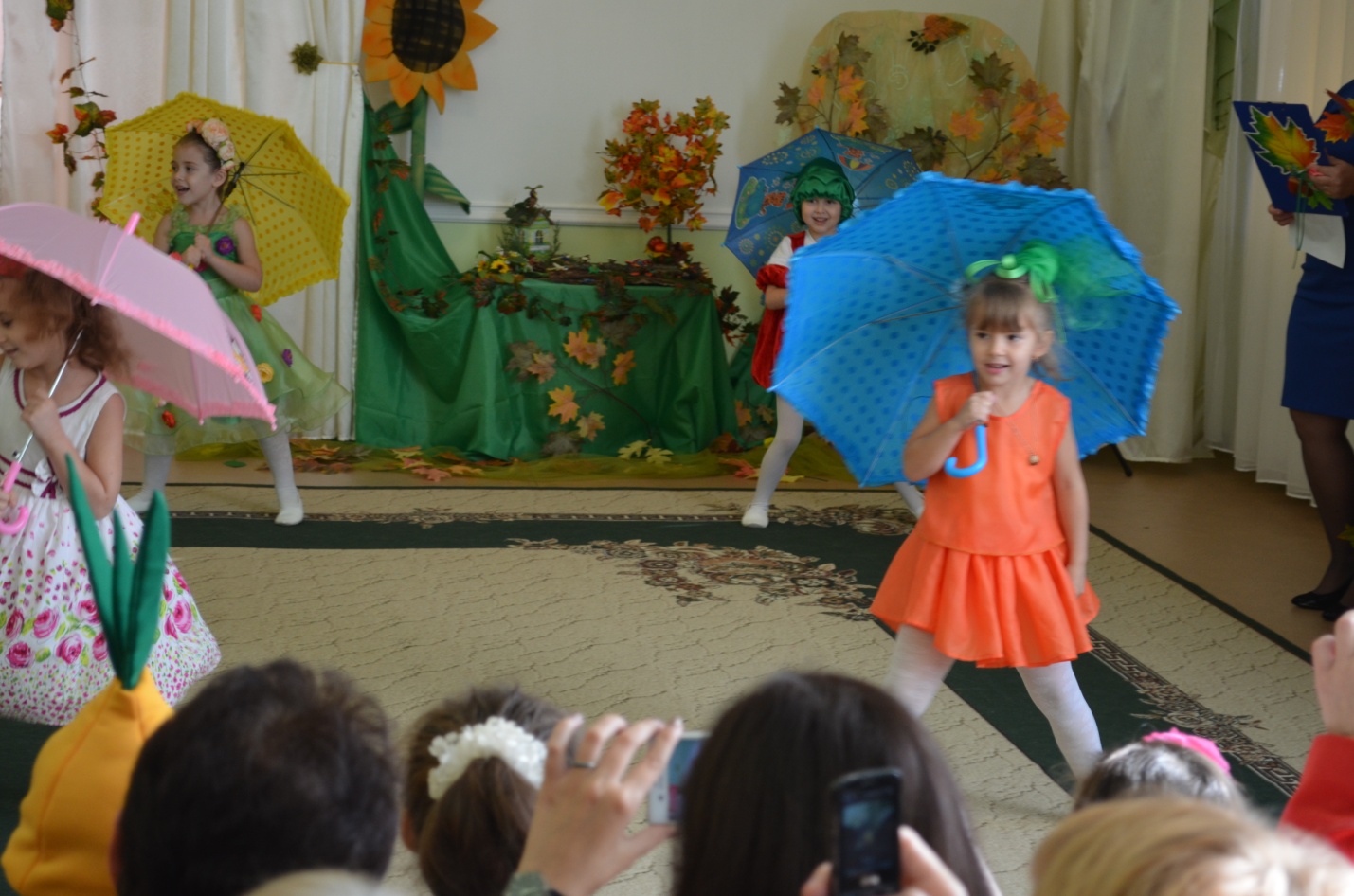 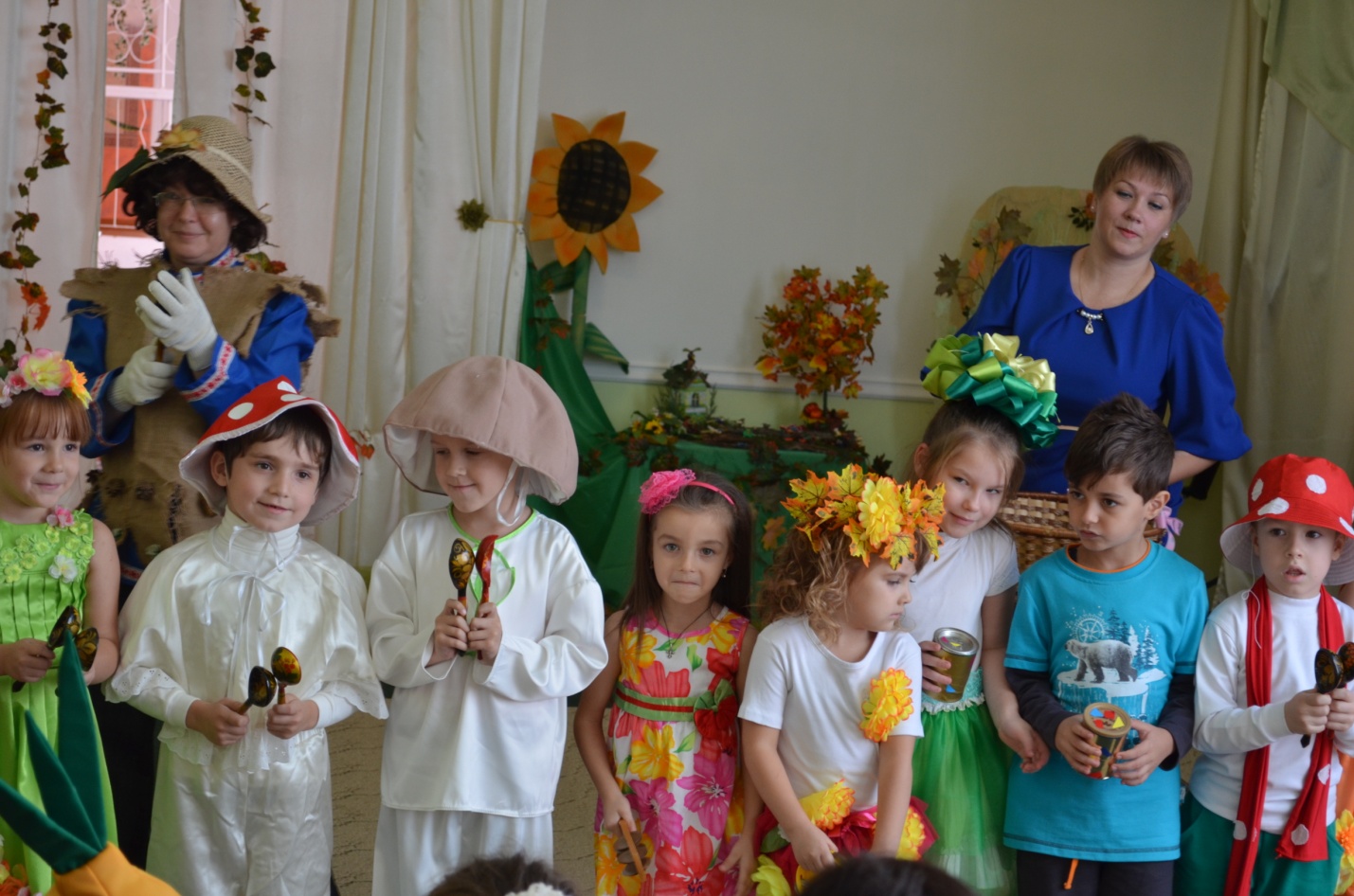 На празднике царила радостная, непринужденная обстановка.Гости, герои и ребята, получив заряд позитива, продолжили праздник веселым чаепитием.Муз. руководитель Ласкова О.В.